Приложение № 1 к договору подряда №_______________от «___»________20__г.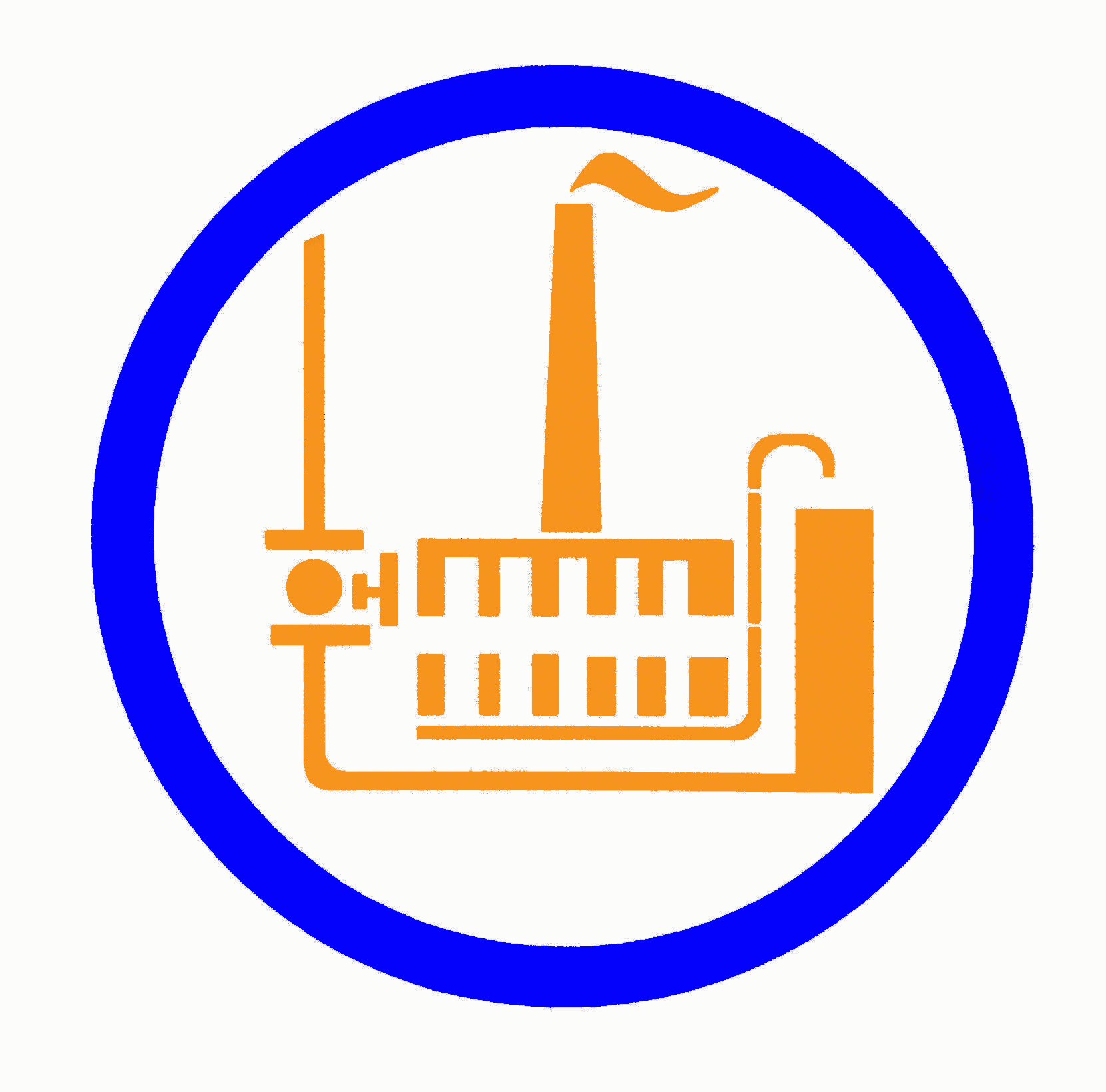 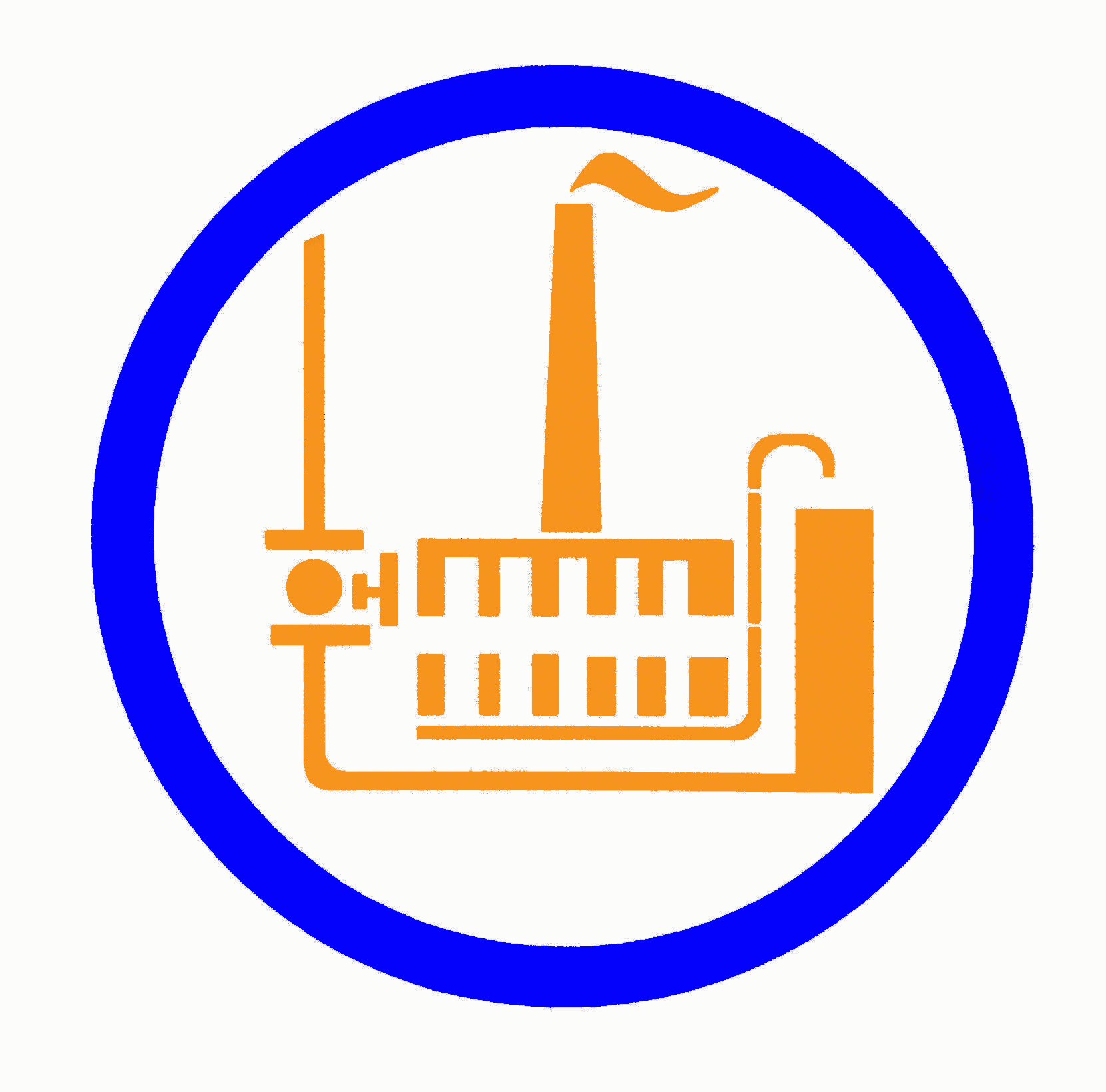 Техническое заданиена проектирование: установка приборов учета газа. Техническое перевооружение узлов учета расхода газа на котельныхАО «АТЭК» «Краснодартеплоэнерго»Условия оплаты: Оплата за выполненные работы осуществляется на основании оригинала счета в 2 этапа:1 этап: 30% от суммы стоимости работ оплачивается в течение 5 банковских дней, со дня подписания договора.2 этап: 70% в течение 30 (тридцати) календарных дней с момента подписания Сторонами акта выполненных работ.№ п/пПеречень основных данных и требованийСодержание основных данных и требований1Основание для выполнения работ «Инвестиционная программа филиала АО «АТЭК» «Краснодартеплоэнерго» в сфере теплоснабжения на 2016-2018г»2Стадийность проектированияПроектная/рабочая документацияРабочая, сметная документация.3ЗаказчикАО «АТЭК» 4Местоположение объекта и основные технико-экономические показателиг. Краснодар 14 котельных:5Состав работПровести обследование объекта.Осуществить сбор необходимых исходных данных для выполнения проектных работ, которые не вошли в состав исходных данных, представленных Заказчиком.Разработать рабочую и сметную документацию коммерческого узла учета газа.Получить положительное заключение экспертизы.Выполнить техническое сопровождение рабочей документации, включая ее корректировку до сдачи объекта в эксплуатацию.6Основные требования к оборудованию и техническим решениямОбеспечить устройство общего измерительного комплекса, обеспечивающего учет расхода природного газа во всем диапазоне газопотребления.Подключение проектируемого оборудования осуществить к существующему газопроводу в котельной.1. Оборудование для измерений:– при расходе газа ниже 1000 куб.м применить расходомеры СГ, RVG, TRZ с вычислителем расхода ВКГ-2,– при расходе газа выше 1000 куб.м применить сужающее устройство с вычислителем расхода ВКГ-2.2. ИК УУГ должен иметь возможность передачи в режиме реального времени по интерфейсной линии связи результаты измеренных значений расхода, объема и параметров газа в диспетчерский пункт поставщика с помощью подключения к системе АСКУГ ООО «Газпром межрегионгаз Краснодар».3. Проектом предусмотреть автономную работу УУГ при отсутствии электроэнергии от существующей сети, с автоматическим переходом с одного вида питания на другой (источник бесперебойного питания).4. Проектом предусмотреть описание состава приборов УУГ, конфигурации УУГ, технические данные приборов, схемы вычислителя и алгоритмы его работы.5. Описание организации учета газа, должно быть с указанием расчетных формул, расчет выбора счетчика, расчет при выходе из строя УУГ (возникновение нештатной ситуации), окончательная расчетная формула потребленного газа.6. Узел учета расхода газа должен обеспечивать измерение в автоматическом режиме.7. Выполнить расчет гидравлических потерь на приборах УУГ.8. Место установки определить проектом, согласовать с ответственным лицом за оборудование котельной.9. Основные технические решения согласовать с Заказчиком на стадии подготовки концепции проектирования.Используемое в проекте газовое оборудование и материалы должны быть сертифицированы на соответствие требованиям безопасности и иметь разрешение Ростехнадзора на применение.7Требования к архитектурно-строительным, объемно-планировочным и конструктивным решениямУзел учета газа установить в помещении котельной.8Требования по составу и содержанию проектной документацииСостав рабочей документации выполнить в соответствии с ГОСТ Р 21.1101-2013 «Основные требования к проектной и рабочей документации», а также с действующими нормами и правилами и требуемым объемом работ.Проектируемый узел учета газа должен обеспечивать выполнение данного ТЗ, учесть требования ТУ АО «Краснодаргоргаз» на реконструкцию узла учета расхода газа и отвечать требованиям следующих основных документов:- ФЗ от 26.06.2008 N 102-ФЗ «Об обеспечении единства измерений»;- ФЗ от 31.03.1999 N 69-ФЗ «О газоснабжении в РФ»;- «Правила учета газа», зарегистрированные в Минюсте России 30.04.14г. № 32168;- «Правила поставки газа в РФ», утвержденные постановлением правительства РФ от 05.02.1998 г. №162;- ГОСТ 2939-63 «Газы. Условия для определения объема»;- Договор поставки газа;- и других действующих нормативно-технических документов.Состав и объем рабочей и сметной документации, должен быть достаточным для проведения всех необходимых согласований, выполнения работ по монтажу и ввода объекта в эксплуатацию. Соответствовать требованиям, предъявляемым к такому виду работ действующей нормативно-технической документацией, законодательством и подзаконными актами Российской Федерации и Краснодарского края, отвечать техническим регламентам и строительным, пожарным, санитарно-эпидемиологическим нормам, правилам и сводам правил по проектированию и строительству, экологической и промышленной безопасности.Документация на оборудование узла учета должна содержать, в том числе:а) указание на место размещения узла учета;б) схему установки (подключения) прибора учета и иных компонентов узла учета к сетям газоснабжения;в) сведения о типе используемого прибора учета и сведения, подтверждающие его соответствие требованиям законодательства Российской Федерации об обеспечении единства измерений.9Требования к разработке сметыСметную стоимость строительства определить базисно-индексным методом по ТЕР-2001 Краснодарского края с переводом в текущие цены и на основании исходных данных.Исходные данные согласовать с Заказчиком.10Согласование рабочей и сметной документацииОсуществить согласование с Заказчиком, заинтересованными лицами (организациями).Согласовать с ООО «Газпром Межрегионгаз Краснодар».Корректировка документации выполняется за счет Исполнителя, без взимания платы.Оплата за согласование рабочей документации включается в сводно-сметный расчёт выполнения работ.11СейсмичностьСейсмичность района строительства принять в соответствии со СНиП II-7-81* «Строительство в сейсмических районах», СНКК 22-301-2000* «Строительство в сейсмических районах Краснодарского края».12Количество передаваемой Заказчику документацииРабочая документация передается заказчику в 4 экземплярах на бумажном носителе вместе с положительным заключением экспертизы и один экземпляр в электронном виде (формат PDF), сметы в электронном виде в формате программы ГРАНД Сметы.Заказчик:АО «АТЭК» Генеральный директор _________________/Н.И. АлимовПроектировщик:______________________________________________________/________________